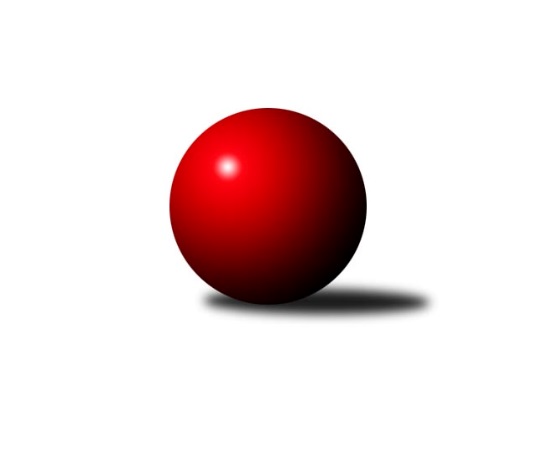 Č.20Ročník 2018/2019	16.3.2019Nejlepšího výkonu v tomto kole: 1674 dosáhlo družstvo: So.Útvina BKrajská soutěž 1.třídy KV 2018/2019Výsledky 20. kolaSouhrnný přehled výsledků:TJ Lomnice H	- TJ Lomnice G	4:8	1432:1441		31.1.TJ Lomnice F	- TJ Lomnice E	6:6	1541:1518		25.2.So.Útvina C	- Jáchymov C	9:3	1450:1407		14.3.Kuželky Aš D	- Slovan KV C	4:8	1610:1657		14.3.Loko Cheb D 	- So.Útvina B	4:8	1643:1674		16.3.Tabulka družstev:	1.	So.Útvina B	18	12	1	5	140 : 76 	 	 1512	25	2.	Slovan KV C	18	12	0	6	138 : 78 	 	 1584	24	3.	SKK K.Vary C	18	11	1	6	122 : 94 	 	 1571	23	4.	TJ Lomnice E	18	9	3	6	126 : 90 	 	 1561	21	5.	Kuželky Aš D	19	10	0	9	118 : 110 	 	 1565	20	6.	So.Útvina C	18	10	0	8	108 : 108 	 	 1510	20	7.	TJ Lomnice F	19	9	1	9	115 : 113 	 	 1534	19	8.	Loko Cheb D	18	9	0	9	112 : 104 	 	 1473	18	9.	TJ Lomnice H	18	7	3	8	98 : 118 	 	 1538	17	10.	Jáchymov C	18	3	3	12	72 : 144 	 	 1516	9	11.	TJ Lomnice G	18	2	0	16	51 : 165 	 	 1533	4Podrobné výsledky kola:	 TJ Lomnice H	1432	4:8	1441	TJ Lomnice G	Kateřina Klierová	 	 183 	 191 		374 	 2:0 	 317 	 	176 	 141		Luboš Kožíšek	Tomáš Hervert	 	 185 	 192 		377 	 2:0 	 363 	 	178 	 185		Silva Čedíková	Josef Zvěřina	 	 188 	 177 		365 	 0:2 	 402 	 	183 	 219		Iva Knesplová Koubková	Petr Koubek	 	 183 	 133 		316 	 0:2 	 359 	 	186 	 173		Petra Frančekovározhodčí: Josef ZvěřinaNejlepší výkon utkání: 402 - Iva Knesplová Koubková	 TJ Lomnice F	1541	6:6	1518	TJ Lomnice E	Pavel Vondruška	 	 170 	 161 		331 	 0:2 	 349 	 	167 	 182		Václav Basl *1	František Burian	 	 208 	 178 		386 	 0:2 	 423 	 	210 	 213		Radek Plechatý	Ladislav Litvák	 	 176 	 186 		362 	 0:2 	 377 	 	174 	 203		Hanuš Slavík	Rudolf Schimmer	 	 217 	 245 		462 	 2:0 	 369 	 	172 	 197		Libuše Korbelovározhodčí: Josef Koňarikstřídání: *1 od 51. hodu Lucie ManěnováNejlepší výkon utkání: 462 - Rudolf Schimmer	 So.Útvina C	1450	9:3	1407	Jáchymov C	Pavel Sýkora	 	 161 	 186 		347 	 2:0 	 341 	 	169 	 172		Juraj Šándor	Jiří Kubínek	 	 192 	 173 		365 	 1:1 	 365 	 	171 	 194		Sabina Heroldová	Jaroslav Palán	 	 165 	 164 		329 	 0:2 	 377 	 	202 	 175		Jana Danyová	Vít Červenka	 	 217 	 192 		409 	 2:0 	 324 	 	164 	 160		Jan Besedarozhodčí: Josef ČervenkaNejlepší výkon utkání: 409 - Vít Červenka	 Kuželky Aš D	1610	4:8	1657	Slovan KV C	Václav Buďka	 	 194 	 207 		401 	 2:0 	 360 	 	165 	 195		Michaela Čejková	Ivona Mašková	 	 201 	 213 		414 	 0:2 	 434 	 	227 	 207		Pavel Staša	František Repčík	 	 210 	 201 		411 	 2:0 	 387 	 	198 	 189		Jaroslava Chlupová	Jiří Plavec	 	 176 	 208 		384 	 0:2 	 476 	 	254 	 222		Marcel Toužimskýrozhodčí: Anna DavídkováNejlepší výkon utkání: 476 - Marcel Toužimský	 Loko Cheb D 	1643	4:8	1674	So.Útvina B	Ivan Rambousek	 	 182 	 229 		411 	 2:0 	 396 	 	193 	 203		Jaroslav Patkaň	Jan Adam	 	 206 	 189 		395 	 0:2 	 409 	 	197 	 212		Karel Pejšek	Pavel Feksa	 	 223 	 222 		445 	 2:0 	 423 	 	219 	 204		Luděk Pánek	Pavel Schubert	 	 197 	 195 		392 	 0:2 	 446 	 	222 	 224		Václav Kříž st.rozhodčí: Jan AdamNejlepší výkon utkání: 446 - Václav Kříž st.Pořadí jednotlivců:	jméno hráče	družstvo	celkem	plné	dorážka	chyby	poměr kuž.	Maximum	1.	Marcel Toužimský 	Slovan KV C	431.11	294.4	136.7	6.5	6/6	(479)	2.	Rudolf Schimmer 	TJ Lomnice F	427.23	290.1	137.2	5.3	5/6	(462)	3.	Tomáš Viczmandi 	Kuželky Aš D	425.25	293.7	131.5	6.0	4/6	(471)	4.	Libor Kupka 	SKK K.Vary C	421.90	298.1	123.8	7.8	6/6	(464)	5.	Vít Červenka 	So.Útvina C	415.57	286.8	128.7	6.4	6/6	(460)	6.	Václav Kříž  st.	So.Útvina B	413.56	288.1	125.4	7.1	5/6	(446)	7.	Radek Plechatý 	TJ Lomnice E	411.29	284.4	126.9	8.3	5/6	(447)	8.	Václav Vlček 	So.Útvina B	410.13	283.6	126.5	5.6	4/6	(431)	9.	Pavel Feksa 	Loko Cheb D 	407.29	283.0	124.3	8.6	6/6	(451)	10.	Martin Bezouška 	Jáchymov C	406.25	293.0	113.3	10.8	4/6	(436)	11.	Andrea Ječmenová 	TJ Lomnice H	406.00	281.1	124.9	9.2	3/4	(441)	12.	Jana Danyová 	Jáchymov C	401.90	281.7	120.2	9.4	6/6	(444)	13.	Pavel Schubert 	Loko Cheb D 	399.33	285.3	114.1	6.4	6/6	(489)	14.	Jiří Kubínek 	So.Útvina C	399.13	284.9	114.2	9.1	6/6	(423)	15.	Libuše Korbelová 	TJ Lomnice E	398.24	284.3	113.9	9.2	6/6	(449)	16.	Petra Frančeková 	TJ Lomnice G	398.06	281.2	116.9	9.7	5/6	(435)	17.	Jaroslav Patkaň 	So.Útvina B	396.50	280.2	116.3	8.2	5/6	(427)	18.	Blanka Pešková 	SKK K.Vary C	396.20	280.8	115.4	9.1	6/6	(445)	19.	Václav Buďka 	Kuželky Aš D	395.58	275.1	120.5	9.2	5/6	(444)	20.	Jiří Šafr 	Slovan KV C	394.31	278.4	115.9	9.1	4/6	(449)	21.	Kateřina Klierová 	TJ Lomnice H	393.21	274.9	118.3	8.2	4/4	(445)	22.	Lucie Kožíšková 	TJ Lomnice G	391.94	274.8	117.2	9.4	4/6	(432)	23.	Marie Hertelová 	Kuželky Aš D	391.80	280.9	110.9	9.5	5/6	(437)	24.	Hanuš Slavík 	TJ Lomnice E	390.65	276.9	113.7	9.9	4/6	(434)	25.	Daniel Hussar 	Loko Cheb D 	390.38	276.8	113.6	9.0	4/6	(416)	26.	Milada Viewegová 	Kuželky Aš D	389.54	274.1	115.4	10.9	6/6	(428)	27.	Václav Šnajdr 	SKK K.Vary C	389.31	273.9	115.4	9.7	5/6	(434)	28.	Lucie Maněnová 	TJ Lomnice E	386.87	274.2	112.7	10.7	6/6	(417)	29.	Iva Knesplová Koubková 	TJ Lomnice G	383.53	270.5	113.0	11.2	6/6	(414)	30.	Jaroslava Chlupová 	Slovan KV C	383.27	272.2	111.1	11.6	6/6	(462)	31.	Hedvika Besedová 	Slovan KV C	383.15	275.3	107.9	11.8	4/6	(416)	32.	Jiří Plavec 	Kuželky Aš D	382.71	269.1	113.6	10.8	6/6	(437)	33.	Radek Cholopov 	TJ Lomnice H	382.08	271.9	110.2	10.2	3/4	(403)	34.	Hana Makarová 	Jáchymov C	381.50	275.6	105.9	10.1	5/6	(418)	35.	František Krátký 	TJ Lomnice F	381.49	277.5	104.0	13.2	6/6	(417)	36.	Luděk Pánek 	So.Útvina B	381.44	269.0	112.4	9.9	6/6	(435)	37.	Josef Zvěřina 	TJ Lomnice H	381.00	270.7	110.3	10.9	4/4	(409)	38.	Silva Čedíková 	TJ Lomnice G	380.89	271.4	109.5	12.1	6/6	(417)	39.	Michaela Čejková 	Slovan KV C	379.99	263.0	117.0	8.7	4/6	(449)	40.	Karel Pejšek 	So.Útvina B	379.25	272.5	106.8	11.6	6/6	(409)	41.	Daniel Furch 	TJ Lomnice F	379.00	269.9	109.1	12.3	4/6	(400)	42.	Vladimír Krýsl 	Loko Cheb D 	376.09	267.9	108.2	10.8	5/6	(429)	43.	Sabina Heroldová 	Jáchymov C	374.00	270.6	103.4	12.8	5/6	(406)	44.	Blanka Martínková 	SKK K.Vary C	368.74	275.5	93.2	15.0	6/6	(453)	45.	Juraj Šándor 	Jáchymov C	365.11	263.0	102.2	12.5	5/6	(396)	46.	Ladislav Litvák 	TJ Lomnice F	358.71	256.7	102.0	13.4	6/6	(406)	47.	Jan Adam 	Loko Cheb D 	356.84	265.5	91.3	15.7	4/6	(419)	48.	Václav Basl 	TJ Lomnice E	356.10	257.4	98.7	14.0	5/6	(376)	49.	Jaroslav Palán 	So.Útvina C	354.83	257.0	97.9	13.8	6/6	(398)	50.	Jitka Červenková 	So.Útvina C	339.69	246.5	93.2	17.6	6/6	(383)		Pavel Staša 	Slovan KV C	434.00	285.0	149.0	2.0	1/6	(434)		Pavel Pazdera 	SKK K.Vary C	428.00	314.0	114.0	8.0	1/6	(428)		Ivan Rambousek 	Loko Cheb D 	404.25	288.0	116.3	10.3	1/6	(421)		Luboš Kratochvíl 	Jáchymov C	396.67	278.7	118.0	5.0	1/6	(400)		František Repčík 	Kuželky Aš D	393.67	276.3	117.4	10.1	3/6	(411)		Tomáš Hervert 	TJ Lomnice H	391.25	272.4	118.9	8.3	2/4	(413)		Zdeněk Loveček 	SKK K.Vary C	389.00	272.7	116.3	8.7	1/6	(406)		František Burian 	TJ Lomnice F	385.89	273.0	112.9	10.3	3/6	(450)		Jiří Gabriško 	SKK K.Vary C	379.56	276.5	103.1	13.0	3/6	(408)		Jaroslav Bendák 	TJ Lomnice H	370.00	265.0	105.0	14.0	1/4	(370)		Monika Prouzová 	TJ Lomnice G	366.67	257.0	109.7	15.0	3/6	(417)		Pavlína Stašová 	Slovan KV C	366.58	273.1	93.5	12.6	3/6	(384)		Jana Kožíšková 	TJ Lomnice G	364.50	266.2	98.3	15.6	2/6	(406)		Petr Koubek 	TJ Lomnice H	363.39	263.7	99.7	13.8	2/4	(396)		Ivona Mašková 	Kuželky Aš D	359.50	249.5	110.0	13.5	2/6	(414)		Josef Koňarik 	TJ Lomnice F	355.33	265.2	90.2	15.3	2/6	(402)		Jiří Blasl 	Jáchymov C	351.67	251.2	100.5	15.8	3/6	(379)		Jan Beseda 	Jáchymov C	350.00	256.5	93.5	17.0	3/6	(408)		Luboš Kožíšek 	TJ Lomnice G	349.67	259.6	90.1	16.6	3/6	(366)		Pavel Sýkora 	So.Útvina C	346.88	255.9	91.0	13.0	1/6	(363)		Carol Kopriva 	TJ Lomnice H	345.00	262.0	83.0	20.0	1/4	(345)		Jan Culek 	So.Útvina B	342.00	252.5	89.5	13.5	1/6	(377)		Vladimír Štýber 	Slovan KV C	339.25	258.8	80.5	20.0	2/6	(350)		Pavel Vondruška 	TJ Lomnice F	334.75	241.3	93.5	14.3	2/6	(354)		Tereza Burianová 	TJ Lomnice H	331.58	238.7	92.9	14.9	2/4	(362)		Jiří Klier 	TJ Lomnice H	324.50	244.0	80.5	16.5	1/4	(329)		Ivana Grünerová 	Kuželky Aš D	322.00	217.0	105.0	14.0	1/6	(322)		Anna Davídková 	Kuželky Aš D	321.00	225.0	96.0	15.0	1/6	(321)		Josef Kusovský 	Jáchymov C	248.00	206.0	42.0	36.0	1/6	(248)Sportovně technické informace:Starty náhradníků:registrační číslo	jméno a příjmení 	datum startu 	družstvo	číslo startu22377	Ivona Mašková	14.03.2019	Kuželky Aš D	1x
Hráči dopsaní na soupisku:registrační číslo	jméno a příjmení 	datum startu 	družstvo	Program dalšího kola:21. kolo22.3.2019	pá	16:30	TJ Lomnice G - Jáchymov C				-- volný los -- - TJ Lomnice F	23.3.2019	so	15:00	So.Útvina B - SKK K.Vary C	23.3.2019	so	15:00	Loko Cheb D  - TJ Lomnice H	23.3.2019	so	16:45	TJ Lomnice E - Kuželky Aš D	23.3.2019	so	17:30	Slovan KV C - So.Útvina C	Nejlepší šestka kola - absolutněNejlepší šestka kola - absolutněNejlepší šestka kola - absolutněNejlepší šestka kola - absolutněNejlepší šestka kola - dle průměru kuželenNejlepší šestka kola - dle průměru kuželenNejlepší šestka kola - dle průměru kuželenNejlepší šestka kola - dle průměru kuželenNejlepší šestka kola - dle průměru kuželenPočetJménoNázev týmuVýkonPočetJménoNázev týmuPrůměr (%)Výkon12xMarcel ToužimskýSlovan K.Vary C47611xRudolf SchimmerLomnice F122.1746211xRudolf SchimmerLomnice F4629xMarcel ToužimskýSlovan K.Vary C120.674762xVáclav Kříž st.Útvina B4465xRadek PlechatýTJ Lomnice E111.864237xPavel FeksaLoko Cheb D4451xPavel StašaSlovan K.Vary C110.024341xPavel StašaSlovan K.Vary C43410xVít ČervenkaSo.Útvina109.444095xRadek PlechatýTJ Lomnice E4233xVáclav Kříž st.Útvina B109.4446